      Gradsko vijećeKLASA: 012-03/21-01/1URBROJ: 2182/03-02-22-2Skradin, 20. rujna 2022. godineNa temelju članka 35. Zakona o lokalnoj i područnoj (regionalnoj) samoupravi („Narodne novine“, broj 33/01, 60/01-vjerodostojno tumačenje, 129/05, 109/07, 125/08, 36/09, 15/11, 144/12, 123/17, 98/19 i 144/20) i članka 34. Statuta Grada Skradina („Službeni vjesnik Šibensko-kninske županije“, broj 3/21), Gradsko vijeće Grada Skradina, na 11. sjednici održanoj 20. rujna 2022. godine, donosi STATUTARNU ODLUKU O IZMJENAMA I DOPUNAMA STATUTA GRADA SKRADINAČlanak 1.	Članak 10. Statuta Grada Skradina („Službeni vjesnik Šibensko-kninske županije“, broj 3/21), mijenja se i glasi: „Javna priznanja Grada Skradina su:1. Nagrada za životno djelo Grada Skradina,2. Nagrada Grada Skradina,3. Plaketa Grada Skradina,4. Grb Grada Skradina,5. Priznanje počasnog građanina Grada Skradina.“-2-Članak 2.	U članku 48. stavak 1. mijenja se i glasi:„U obavljanju izvršnih poslova gradonačelnik: 	      -     priprema prijedloge općih akata                  -     izvršava i osigurava izvršavanje općih akata Gradskog vijećautvrđuje prijedlog proračuna Grada i izvršenje proračuna, prijedlog izmjene proračuna,podnosi izvješće o ostvarenju proračuna za siječanj- lipanj,upravlja nekretninama, pokretninama i imovinskim pravima u vlasništvu Grada u skladu sa zakonom, ovim Statutom i općim aktom Gradskog vijeća,odlučuje o stjecanju i otuđenju pokretnina i nekretnina i  drugom raspolaganju imovinom Grada Skradina čija pojedinačna vrijednost ne prelazi 0,5% iznosa prihoda bez primitaka ostvarenih u godini koja prethodi godini u kojoj se odlučuje o stjecanju i otuđivanju pokretnina i nekretnina i drugom raspolaganju imovinom, ako je stjecanje i otuđivanje pokretnina i nekretnina i drugo raspolaganje imovinom, planirano u proračunu i provedeno u skladu sa zakonskim propisima,upravlja prihodima i rashodima Grada,upravlja raspoloživim novčanim sredstvima na računu proračuna Grada,donosi pravilnik o unutarnjem redu za upravna tijela Grada, te odlučuje o drugim pitanjima iz radnih odnosa za koje je ovlašten na temelju zakona i drugih propisa,donosi pravilnik o raduimenuje i razrješava predstavnike Grada u tijelima javnih ustanova i ustanova kojih je osnivač Grad , trgovačkih društava u kojima Grad  ima udjele ili dionice i drugih pravnih osoba kojih je Grad osnivač, ako posebnim zakonom nije drugačije određeno.utvrđuje plan prijma u službu u upravna tijela Grada,imenuje i razrješava pročelnike upravnih tijelapredlaže izradu prostornog plana kao i njegove izmjene i dopune na temelju obrazloženih i argumentiranih prijedloga fizičkih i pravnih osoba,razmatra i utvrđuje konačni prijedlog prostornog plana,donosi odluku o objavi prikupljanja ponuda ili raspisivanju natječaja za obavljanje komunalnih djelatnosti,sklapa ugovor o koncesiji za obavljanje komunalnih djelatnosti,donosi odluku o objavi prikupljanja ponuda ili raspisivanju natječaja za obavljanje komunalnih djelatnosti na temelju ugovora i sklapa ugovor o povjeravanju poslova,daje prethodnu suglasnost na izmjenu cijena komunalnih usluga,podnosi istodobno s izvješćem o izvršenju proračuna izvješće o izvršenju programa održavanja komunalne infrastrukture i programu gradnje objekata i uređaja komunalne infrastrukture za prethodnu godinu,provodi postupak natječaja i donosi odluku o najpovoljnijoj ponudi za davanje u zakup poslovnog prostora u vlasništvu Grada u skladu s posebnom odlukom Gradskog vijeća o poslovnim prostorima,-3-organizira zaštitu od požara na području Grada i vodi brigu o uspješnom provođenju i poduzimanju mjera za unapređenje zaštite od požara,usmjerava djelovanje upravnih odjela i službi Grada u obavljanju poslova iz samoupravnog djelokruga Grada, odnosno poslova državne uprave, ako su preneseni Gradu,nadzire rad upravnih odjela i službi u samoupravnom djelokrugu i poslovima državne uprave,daje mišljenje o prijedlozima koje podnose drugi ovlašteni predlagatelji,obavlja nadzor nad zakonitošću rada tijela  mjesnih odbora,obavlja i druge poslove predviđene ovim Statutom i drugim propisima.“
Članak 3.Članak 91. mijenja se i glasi:	„Stručne i administrativne poslove za potrebe mjesnog odbora obavljaju upravna tijela Grada na način propisan općim aktom kojim se utvrđuje ustrojstvo i način rada upravnih tijela Grada.“Članak 4. 	U članku 117. stavak 1. mijenja se i glasi:	„Prijedlog za promjenu Statuta može podnijeti jedna trećina vijećnika Gradskog vijeća, Gradonačelnik i Komisija za Statut i Poslovnik.“Članak 5.	Ovlašćuje se Komisija za Statut i Poslovnik da utvrdi i objavi pročišćeni tekst Statuta  Grada Skradina.Članak 6.	Ova Statutarna odluka stupa na snagu osmog dana od dana objave u „Službenom vjesniku Šibensko-kninske županije“.GRADSKO VIJEĆEGRADA SKRADINA									PREDSJEDNICA                                                                                           		  Nadija Zorica, v.r.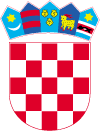 REPUBLIKA HRVATSKAŠIBENSKO-KNINSKA ŽUPANIJAGRAD SKRADIN